NOMBRE DE LA ACTIVIDAD:  PuzzleEDAD: 3 AÑOSMATERIAL: puzzle vaca (del proyecto Las Vacas)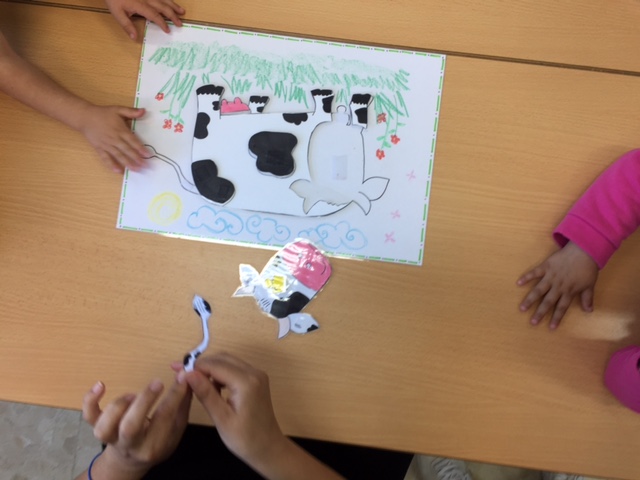 DESCRIPCIÓN:Identificar, nombrar y ubicar piezas del puzzle de la vaca.VARIABLES DIDÁCTICAS:Identificación de las vocales, pronunciación y decir otras palabras con esa misma letra.VALORAMOS SI:Valoración de conceptos trabajados en proyecto.